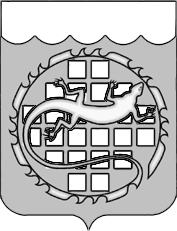 АДМИНИСТРАЦИЯ ОЗЕРСКОГО ГОРОДСКОГО ОКРУГА  ЧЕЛЯБИНСКОЙ ОБЛАСТИПОСТАНОВЛЕНИЕ01 февраля 2013 г.								№ 233О создании межведомственной комиссии по охране труда на территории Озерского городского округаВ соответствии Конституцией Российской Федерации, Трудовым кодексом Российской Федерации, Федеральным законом от 06.10.2003 №131-ФЗ «Об общих принципах организации местного самоуправления в Российской Федерации», Законом Челябинской области от 30.08.2001 №29-ЗО «Об охране труда в Челябинской области», Законом Челябинской области от 29.09.2011  №194-ЗО «О наделении органов местного самоуправления отдельными государственными полномочиями в области охраны труда»:1. Создать межведомственную комиссию по охране труда на территории Озерского городского округа Челябинской области.2. Утвердить:1) Положение о межведомственной комиссии по охране труда на территории Озерского городского округа Челябинской области (приложение №1);2) Состав межведомственной комиссии по охране труда на территории Озерского городского округа Челябинской области (приложение №2).3. Опубликовать настоящее постановление в печатном издании органов местного самоуправления Озерского городского округа Челябинской области «Ведомости» и разместить на официальном сайте органов местного самоуправления Озерского городского округа Челябинской области.Контроль за исполнением и организацией настоящего распоряжения возложить на управляющего делами администрации Озерского городского округа Сивакова Д.В.Временно исполняющий полномочия главы администрации Озерского городского округа						А.Ю.БарановПриложение №1к постановлению администрации Озерского городского округаот __01.02.2013__№ __233____ПОЛОЖЕНИЕ«О межведомственной комиссии по охране труда на территории Озерского городского округа»Общие положения1. Межведомственная комиссия по охране труда в Озерском городском округе (далее именуется – комиссия) создается в целях реализации государственной политики в области охраны труда в учреждениях и организациях, расположенных на территории Озерского городского округа, улучшения условий и охраны труда, предупреждения аварий, производственного травматизма и профессиональных заболеваний.2. Комиссия в своей деятельности руководствуется Конституцией Российской Федерации, Федеральными законами, постановлениями и распоряжениями Правительства Российской Федерации, законами и иными нормативными правовыми актами Челябинской области, регулирующими отношения в сфере охраны труда и настоящим положением.Цели и задачи Комиссии3. Состав комиссии утверждается постановлением администрации Озерского городского округа.4. Комиссия осуществляет свою деятельность в соответствии с планом работы, который принимается на заседании комиссии и утверждается его председателем.5. Комиссия имеет право:1) разрабатывать предложения по осуществлению единой государственной политики в области охраны труда, по предупреждению производственного травматизма и профессиональных заболеваний в Озерском городском округе;2) запрашивать необходимые материалы и информацию от организаций Озерского городского округа по вопросам улучшения условий и охраны труда;3) готовить предложения по вопросам улучшения условий и охраны труда при подготовке проекта трехстороннего территориального соглашения по регулированию социально-трудовых отношений;4) проводить анализ состояния условий и охраны труда в организациях Озерского городского округа;5) рассматривать вопросы, связанные с реализацией экономического механизма обеспечения условий и охраны труда.6. Заседания Комиссии проводятся по мере необходимости, но не реже одного раза в квартал.7. Заседания Комиссии ведет председатель, а в период его отсутствия заместитель председателя.8. Заседание Комиссии считается правомочным, если на нем присутствует более половины ее членов. Решение комиссии принимается простым большинством голосов присутствующих на заседании членов Комиссии путем открытого голосования. В случае равенства голосов право решающего голоса принадлежит председательствующему. 9. На заседания Комиссии могут приглашаться с правом совещательного голоса представители органов исполнительной власти Озерского городского округа, органов местного самоуправления и организаций округа.10. Члены Комиссии обладают равными правами при обсуждении рассматриваемых на заседаниях вопросов.11. Присутствие на заседаниях Комиссии ее членов обязательно. Они не вправе делегировать свои полномочия иным лицам. В случае отсутствия члена Комиссии на заседании он вправе изложить свое мнение по рассматриваемым вопросам в письменном виде, которое доводится участникам заседания и отражается в протоколе.12. Повестка дня очередного заседания Комиссии формируется его председателем в соответствии с планом работы. 13. Решения и протоколы Комиссии подписываются ее председателем.14. В случае несогласия с принятым решением каждый член Комиссии вправе изложить в письменном виде свое мнение, которое приобщается к протоколу заседания Комиссии. 3. Решения, принимаемые на заседаниях Комиссии15. По итогам проведения заседания Комиссии принимаются решения, которые носят рекомендательный характер.16. Первые экземпляры протоколов и прилагаемые к ним материалы заседаний Комиссии хранятся в отделе документационного обеспечения и контроля, у ведущего специалиста администрации Озерского городского округа (ответственного секретаря Комиссии).18. Организационное обеспечение деятельности Комиссии возлагается на ведущего специалиста администрации Озерского городского округа.Управляющий делами администрации Озерского городского округа							Д.В.СиваковПриложение №2к постановлению администрации Озерского городского округаот __01.02.2013__№ __233____СОСТАВ межведомственной комиссии по охране труда на территории Озерского городского округа Челябинской областипредседатель комиссии			Сиваков Д.В., управляющий деламиадминистрации Озерского городскогоокруга;секретарь комиссии		Антропова С.А., ведущий специалистадминистрации Озерского городскогоокруга;члены комиссии	Барышникова Л.Н., председатель городского комитета профсоюзов Озерского городского округа (по согласованию);Беляева Т.А., председатель профсоюзногокомитета администрации Озерскогогородского округа (по согласованию);Вшивков М.А., главный государственный инспектор государственной инспекции труда в Челябинской области (по согласованию);Коробова Л.И., инженер по охране труда и промышленной безопасности ООО ПО «Уралтяжпром» (по согласованию);Коркунов А.Ю., начальник отдела охраны труда ФГУП «ПО «Маяк» (по согласованию);Перминов А.С., ведущий специалист эксперт отдела санитарного надзора Регионального управления №71 ФМБА России (по согласованию).Управляющий делами администрации Озерского городского округа						Д.В. Сиваков